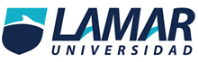 Sergio Bazán Muñoz Jr.Actividad 1 química 6/5/16Resumen del texto:Básicamente el principio del texto nos habla sobre la importancia de la tabla periódica y esto es porque en ella se encuentran todos los elementos conocidos por el hombre y también se encuentran clasificados.Se clasifican en:Grupos: en estos se encuentran los que tienen configuración electrónica externa semejante y son 8 grupos divididos en subgrupos A & B.Periodos: están ubicados en líneas horizontales y son 7 periodos haciendo recorrido de izquierda a derecha.La periodicidad es la colocación de los elementos según su estructura electrónica.Definición de valencia y numero de oxidación:Es la capacidad de combinación que tienen los átomos de cada elemento y consiste en el número de electrones que puede ganar o perder en su último nivel de energíaClasificación de grupos Grupo IA son los elementos alcalinos.Grupo IIA son los metales alcalino-térreos.Grupo IIIA son los metales térreos.Grupo IVA familia del carbono.Grupo V familia del nitrógenoGrupos B todos los elementos son elementos de transición y todos metales.Algunas Propiedades generales de los metales:Poseen bajo potencial de ionizaciónPor regla su ultimo nivel de energía tiene de 1 a 3 electronesSon sólidos a excepción del mercurio Son buenos conductoresSe oxidan por perdida de electrones Propiedades de los no metales Tendencia a ganar electronesAlto potencial de ionización Se presentan en 3 estados de la materia Varios no presentan alotropíaNo son dúctiles ni maleablesNo posen brillos metálicos APAQuimica I (autora Bertha López Jiménez) editorial Umbral